October 2023October 2023October 2023October 2023October 2023October 2023October 2023October 2023October 2023SUNDAYMONDAYTUESDAYWEDNESDAYWEDNESDAYTHURSDAYTHURSDAYFRIDAYSATURDAY12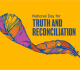 NO SCHOOL3DAY 24DAY 14DAY 15DAY 25DAY 26DAY 1789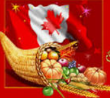            Thanksgiving          NO SCHOOL10DAY 211DAY 1 SCHOOL PHOTOS11DAY 1 SCHOOL PHOTOS12DAY 212DAY 213DAY 1141516DAY 217DAY 118DAY 218DAY 219DAY 119DAY 120Pro DNO SCHOOL212223DAY 224DAY 1Early Dismissal25DAY 2Early Dismissal25DAY 2Early Dismissal26DAY 1Early Dismissal26DAY 1Early Dismissal27DAY 2282223DAY 2Parent/Teacher Interviews these 3 DaysSchool is Out at 2:00 pm/Busses run 1 hr earlierParent/Teacher Interviews these 3 DaysSchool is Out at 2:00 pm/Busses run 1 hr earlierParent/Teacher Interviews these 3 DaysSchool is Out at 2:00 pm/Busses run 1 hr earlierParent/Teacher Interviews these 3 DaysSchool is Out at 2:00 pm/Busses run 1 hr earlierParent/Teacher Interviews these 3 DaysSchool is Out at 2:00 pm/Busses run 1 hr earlier27DAY 2282930DAY 131DAY 231DAY 2NOV 1DAY 1NOV 1DAY 1NOV 2DAY 2NOV 3DAY 1NOV 4